BSC 182Exam FiveReminder:  There is one correct answer for each question. All questions are weighted equally.  Please read and consider each question carefully.  Simple columnar epithelium can be found in which layer of the alimentary canal?SubmucosaSerosaMucosa AdventitiaMuscularisWhich layer of the alimentary canal is also known as the visceral peritoneum?MuscularisSerosaSubmucosa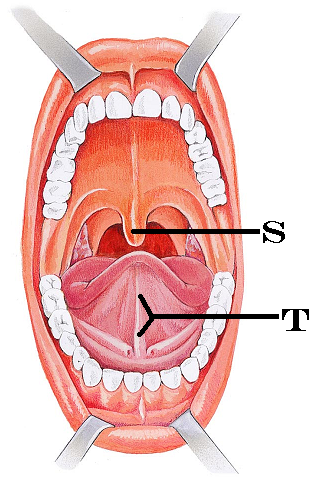 MucosaMyomal The cells that secrete pepsinogen are the:parietal cellsmucous neck cellschief cellsenteroendocrine cellsacinal cells Identify “S”Palatine tonsilsEpiglottisUvulaHard palateLabial frenulum Identify “T”Lingual frenulumSubmandibular glandLabial frenulumHypoglossal septumStensen’s duct  The lamina propria is a member of which layer in the digestive tract?SubmucosaSerosa AdventitiaMucosaLaminariaWithin the structure of the tooth, where are the nerves and blood vessels located?DentinCrownNeckPulp cavityEnamelThe calcified plaque that builds up on teeth and contributes to gingivitis is called tartar orCariesCalculusCalmodulinCalcitoninCalcaneousThis hormone triggers the release of enzyme rich pancreatic juice.GastrinDigestinBileRenin Cholecystokinin  What are the three phases of Gastric Secretion?Ileal, cecal, and haustricPrimary, secondary, tertiaryGastric phase, parietal phase, chief phaseCephalic phase, gastric phase, and intestinal phaseDuodenal phase, jejunal phase, ileal phasePepsinogen is an inactive protein-digesting enzyme.  What two things will change it from pepsinogen into pepsin? PepsinogenPepsinHydrochloric acidGastric lipaseIntrinsic factor1, 42, 34, 51, 3 3, 5Where is the pancreas locatedImmediately inferior to the esophageal hiatusNestled within the C shaped curve of the duodenumInferior to the hepatic flexureNestled under the liverA retroperitoneal structure near the appendix Pancreatic amylase Will have a similar function as salivary amylaseWill help to change the pH of the small intestineWill assist in the emulsification of fatsWill split starch into simple sugarsWill split triglycerides into fatty acids2, 4, 52, 531, 2, 41, 4Which organ’s secretion result in a decrease of acidity in the small intestine?Gall bladder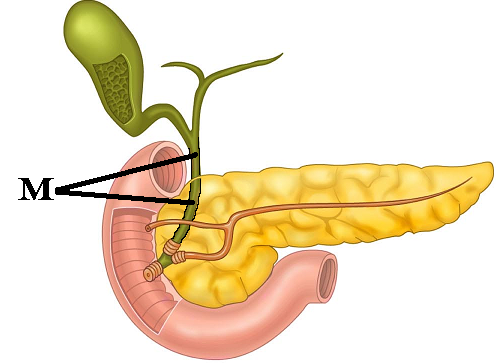 PancreasLarge intestineStomachLiverIdentify “M”Common hepatic ductHepatopancreatic ductBile ductRight hepatic ductCystic duct  The function of the gallbladder is to Concentrate bileStore bileRelease bileManufacture bileNone of the above are correct1, 31, 2, 352, 42, 3During the gastroileal reflex, presence of food in the stomach Causes the chyme in the large intestine to be releasedCauses the chyme in the ileum to be moved into the cecumCauses the stomach to release chyme slowly into the small intestineCauses the chyme in the duodenum to be moved into the ileumCauses the chyme in the esophagus to be moved into the stomachThe large intestine isResponsible for digesting fatsResponsible for removal of all bacteriaResponsible for absorbing fatsResponsible for water reabsorptionResponsible for waste storage1, 4, 54, 532, 42, 4, 5Identify the incorrect pairing of food type and the region in which it gets digestedFats;  small intestineNucleic acids;  small intestineProteins;  stomachCarbohydrates;  stomachWhich materials are absorbed into the lacteals?PolypeptidesLipidsSimple carbohydratesCelluloseNucleic acidsWhat type of mucus-producing cells are located within the crypts of the large intestine?MALTPeyers PatchesGoblet cellsAcinar cellsChief cellsWhich of the following reflexes are we able to voluntarily control?gastroileal reflexgastrocolic reflexgastroenteral reflexenterogastric reflexdefecation reflexWhich structures are likely to become hemorrhoids?Superficial anal arteriesSuperficial rectal veinsSuperficial sigmoid veinsDeep rectal arteriesDeep anal arteries  In addition to breaking down cellulose, what other function do the bacterial flora provide?Produce vitamins C and EProduce vitamin A and KProduce K and B vitaminsProduce vitamins E and KProduce vitamins D and B vitaminsAdult celiac disease is cause by ___, and results in ____.Gluten;  malabsorption due to microvilli damageGlobulin;  autoimmune damage to large intestineGluten;  decreased mucus formationFatty acid sensitivity;  perforated intestinesCarbohydrate allergy; inflammation of the serosal liningsWhich of the following empties urine directly into the renal pelvis?Ureterrenal papillamajor calyxnephron loopminor calyxThe ____ is part of the circulatory system, while the ___ is part of the nephronMinor calyx;  loop of HenleGlomerulus;  proximal convoluted tubule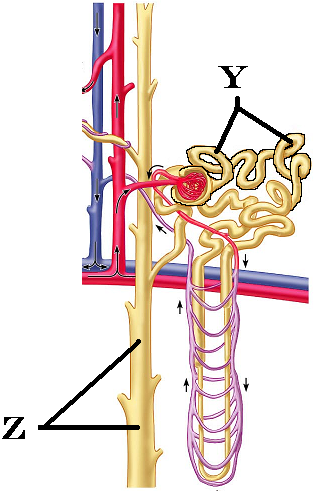 Distal convoluted tubule;  collecting ductPeritubular capillaries;  vas rectaAscending loop;  Descending loopIdentify Ynephron loopProximal convoluted tubuleDistal convoluted tubuleGlomerulusCollecting ductIdentify ZDescending nephron loopProximal convoluted tubuleDistal convoluted tubuleGlomerulusCollecting ductThe collecting ducts are _____ to water when the hormone _____ is present.permeable, ADHpermeable, aldosteroneimpermeable, ADHimpermeable, aldosteronepermeable, sodiumWhich are the two components of the juxtaglomerular apparatus? Juxtaglomerular cells and fovea centralisJejunum and densa deferensBasiar hairs and stereociliaJuxtaglomerular cells and macula densaCortical and Medullary nephrons Which type of nephrons can extend deep into the medulla?Distal convoluted nephronMacromedullary nephronCortical nephronJuxtamedullary nephronPyramidal nephronWhich of the following is true?As filtration pressure increases, glomerular filtration rate (GFR) increases As filtration pressure decreases, GFR increasesAs filtration pressure increases, GFR decreasesGFR is controlled solely by the vasa rectaFiltration pressure has nothing to do with the GFR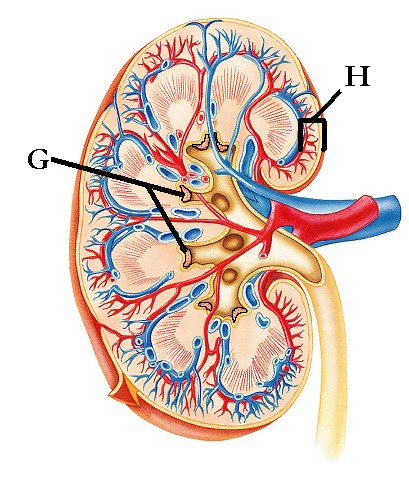  Identify “G”Major calyxRenal pelvisRenal papillaRenal columnRenal cortex Identify “H”Renal cortexMajor calyxRenal papillaRenal columnRenal pelvis Atrial natriuretic peptide Stimulates potassium absorptionCauses the release of ReninProduced due to changes sensed at the heartProduced due to changes sensed at the kidneyWill not affect blood pressure______ is the term for swallowing and ______ is the term for urinationMastication; deglutitionDeglutition;  masticationMicturition;  masticationDeglutition;  micturitionMicturition;  deglutitionAntidiuretic HormoneIs released from thyroidIs produced in response to increased water volume in bodyIncreases the permeability of the proximal convoluted tubuleIncreases the permeability of the collecting ductIs responsible, when present, for the production of dilute urineThe trigone of the bladder is composed ofGlomerular capsule, left ureter, right ureter Renal pyramid and transitional epitheliumThe opening of the left ureter, right ureter, and the urethraThe entrances of the left renal pelvis, right renal pelvis, and the calyxPapillae and seminal vesicleWhat type of specialized epithelium does the bladder have that allows it to stretch?Keratinized squamousTransitionalSimple SquamousPseudostratified columnarCuboidalWhich of the following is true with regards to the urethraMale and female urethra pass through the prostate glandMale and female urethra are the same lengthMale and female urethra have both urinary and reproductive functionsMale and female urethra end as external urethral orificeThe urethra enters the bladder superiorlyWhich option reflects the correct sequence for urine formationTubular secretion;  tubular filtration;  capillary filtrationTubular filtration;  tubular secretion;  tubular reabsorptionGlomerular filtration;  tubular reabsorption;  tubular secretionGlomerular filtration;  tubular secretion;  tubular reabsorptionGlomerular transmission;  tubular relocation;  tubular secretionThe afferent arteriole ________, and has a ______ diameter than the efferent arterioleApproaches the loop of Henle;  largerApproaches the hilus;  smallerApproaches the vasa recta;  smaller Approaches the glomerulus;  largerApproaches the glomerulus;  smaller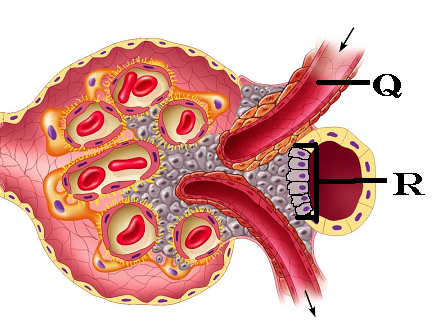  Identify “Q”Efferent arteriole Glomerular capillaryProximal renal tubuleDistal renal tubuleAfferent arteriole Identify “R” Macula densa cellsJuxtaglomerular cellsPodocytesGranular cellsJuxtamedullary cellsConsumption of caffeine will cause an increase in urinary output becauseNa+ reabsorption is stimulatedIt pushes glucose into the filtrate which draws waterADH is stimulatedADH is inhibitedNa+ reabsorption is inhibitedConsumption of alcohol will cause an increase in urinary output becauseADH is stimulatedADH is inhibitedNa+ reabsorption is inhibitedNa+ reabsorption is stimulatedIt pushes glucose into the filtrate which draws waterWhich substance causes the adrenal cortex to release Aldosterone directly?ReninAngiotensinogenAngiotensin IAngiotensin IIAngiotensin Converting EnzymeUreters linkAorta to the kidneyBladder to the outside of the bodyDigestive system to urinary systemKidney to bladderUrinary bladder to gall bladderThe male urethra is named for the regions it passes through.  Which region listed below is not correct?Prostatic urethraGlans urethraMembranous urethraPenile urethraSpongy urethraPlease turn in both your Opscan forms and your exam packet.If you have comments on a question, set your exam in a separate pile.Enjoy the rest of your day.  . 